Announcements & Upcoming EventsDEACON’S MEETINGNEXT SUNDAY, AUGUST 28th at 8:00 AM____________________________________________________Good News Club          The training date for Wingate Elementary GNC volunteers will be Saturday, October 8th at Faulk's Baptist Church from 8:00 AM-1:00 PM with breakfast & snacks provided.  An additional brief meeting will be held at the school on October 13th before club meetings begin on October 20th.  There will be eight (8) club meetings in the fall semester and another eight (8) club meetings in the second semester.  For more information, contact pennytomberlin@gmail.com or call 704-753-1290 & leave message or call 704-254-9236.____________________________________________________“God’s Not Dead 2” Movie NightSunday, September 11th at 6:00 PM________________________________________________ALASKAN MISSION TRIP REPORT…NOTICE DATE CHANGE***Sunday, August 28 at 6:00 PM***________________________________________________NEWLY ELECTED DEACONSBaxter Jordan and Ray Smith.  Deacon Ordination for Ray Smith:  NEXT SUNDAY, August 28th at our 10:45 AM Service.____________________________________________________CAROLINA OPRY:  The CHRISTMAS SHOW of the SOUTHAn afternoon at the Carolina Opry in Myrtle Beach is planned for Saturday, December 3rd at 1:00 (pre-show starts at 12:45).  Tickets are $45.00 for Adults and $28.00 for Children-College.  Please sign up on the bulletin board by September 18th.  We will take a bus for those wanting to do a one day trip on the day of the show.____________________________________________________Church-wide Picnic at Cane Creek  Saturday, September 24th ____________________________________________________WE HAVE 35 FREE TICKETS…FOR:  Dr. David Jeremiah  Wednesday, October 19th at 7:00 PMPLACE:  Greensboro Coliseum…Please sign up on bulletin board.  ____________________________________________________ANNUAL LABOR DAY PICNIC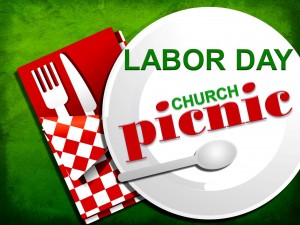 Please make plans to join us for our annual Labor Day Picnic here at AGBC on Monday, September 5th.  The church will furnish the BBQ Chicken.  Please bring fixin’s and desserts.  ____________________________________________________Operation Christmas Child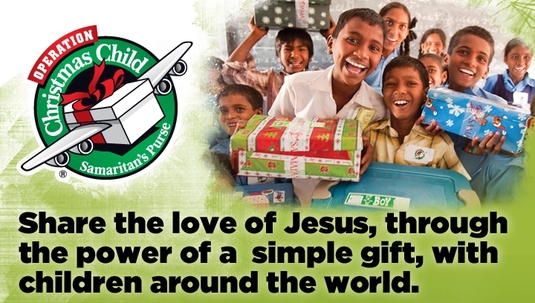 Shoeboxes will be available NEXT SUNDAY, August 28th.  We will collect filled shoeboxes throughout the month of September.____________________________________________________Women’s Ministry MeetingSeptember 15th See Bulletin Board for more details.  ____________________________________________________Welcome to Austin Grove Baptist ChurchThank you for visiting with us today.  May God Bless You.____________________________________________________MORNING WORSHIP EXPERIENCE August 21, 2016____________________________________________________Call to Worship“What A Day That Will Be”                                                          ChoirPraise TimeHymn #516  “When the Roll Is Called Up Yonder”  CongregationWelcome, Announcements, Prayer                                        PastorChildren’s Worship                                                     Michael Jordan                                      Praise TimeHymn #342            “Rock Of Ages, Cleft for Me”        CongregationReceiving of Tithes & Offerings/Prayer/TestimonyPrayer                                                                           Ronald EdwardsOffertory Hymn             “Father, I Adore You”           CongregationPraise Time“The Old Rugged Cross Made a Difference/I Believe In a Hill”                                                                                                         ChoirSermon"Make an Appointment with God and Keep It"                    Pastor  James 5:15-18, II Corinthians 4:3-6InvitationInvitation Hymn                “Just As I Am”                     CongregationBenediction                                                                                  Pastor ____________________________________________________Rev. Leon Whitley, Pastor  704-753-4768Michael Jordan, Youth DirectorCarolyn Smith, Director of MusicSusan Griffin, Pianist    ~   Pat Haigler, OrganistChildren, Youth & Adult Opportunities This WeekSUNDAY     9:45 AM      Sunday School 10:45 AM      Morning Worship                        NO EVENING SERVICESMONDAY  7:00 PM      “More Than A Monday” with Rev. Stephen Watkins TUESDAY          10:00 AM      Morning Prayer & VisitationWEDNESDAY    5:30 PM      Violin Practice  6:00 PM      Bell Practice    6:30 PM         Children & Youth:  “Answers” Bible Curriculum  6:45 PM      Adult Bible StudySATURDAY               Children & Youth:  United Way “Day of Caring”____________________________________________________Fellowship Hall Clean-up for AUGUST:  Saved to Serve Class____________________________________________________Opportunities to ServeNurseryToday:  Sandra Helms & Beverly NapierNext Week:  Dustin & Dawn MarshChildren’s ChurchToday:  Debbie Jordan & Amanda VannNext Week:   Bill & Carol FowlerGreeters                     Today:  Freddy & Rita Griffin; Hampton Autry            Next Week:   Avery & Kay Haigler;  Roger Haigler                        A.M. Prayer Meeting                       Follow-Up              Today:  Ronald Edwards            Earl & Janice James              Next Week:  Roger James         Teddy & Vickie GriffinPrayer ListNew:  Clinton Deese